PENGARUH MODAL INTELEKTUAL  DAN LOKUS PENGENDALIANTERHADAP KOMITMEN PROFESI  DAN KESADARAN ETIS SERTA IMPLIKASINYA TERHADAP KINERJA  AUDITORINTERNAL SEKTOR PUBLIK  (Studi Empiris Pada  Inspektorat di Wilayah Provinsi Jawa Barat)THE INFLUENCE OF INTELLECTUAL CAPITAL AND LOCUS OF CONTROL ON PROFESSIONAL COMMITMENT AND ETHICAL AWARENESS AND ITS IMPLICATIONS ON THE INTERNAL AUDITOR'S PERFORMANCE IN THE PUBLIC SECTOR (Empirical Study At The Inspectorate In The West Java Province)ARTIKEL ILMIAH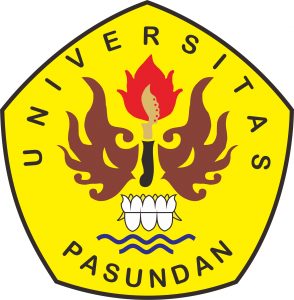 OlehNurdiana Mulyatini169010005PROGRAM DOKTOR ILMU MANAJEMENPROGRAM PASCASARJANAUNIVERSITAS PASUNDAN BANDUNG2019PENGARUH MODAL INTELEKTUAL DAN LOKUS PENGENDALIAN TERHADAP KOMITMEN PROFESI  DAN KESADARAN ETIS SERTA IMPLIKASINYA TERHADAP KINERJA AUDITOR INTERNAL SEKTOR PUBLIK (Studi Empiris Pada  Inspektorat di Wilayah Provinsi Jawa Barat)Nurdiana Mulyatini Doktor Ilmu Manajemen Universitas Pasundan Bandung     ABSTRACTNurdiana Mulyatini, The Influence Of Intellectual Capital And Locus Of Control On Professional Commitment And Ethical Awareness And Its Implications On The Internal Auditor's Performance In The Public Sector,(Empirical Study At The Inspectorate In The West Java Province, under guidance of Prof. Dr. H. Suryana Sumantri, S.Psi., M.SIE and Prof. Dr. Hj. Umi Narimawati, S.E., M.SiThe purpose of this study is to analyze and study and find empirical evidence on the Influence of Intellectual Capital and Locus of Control  on Professional Commitment and Ethical Awareness and Its Implications on the  Internal Auditors Performance in the public Sector  in the District / City Inspectorate in the West Java Province.This type of research is a quantitative research with descriptive and explanatory survey methods with cross-sectional categories. The population is determined based on geographical area with sampling techniques using proportional stratified random sampling. Data Analysis Techniques used are Structural Equation Model with Lisrel software to produce positive / significant  effects both simultaneously and partially so that all proposed hypotheses are accepted and proven true, as well as all assumptions are met and produce structural equations and path charts that are accurate and unbiased because the probability of statistical error from the model is very low.Keywords: Intellectual Capital, Locus of Control , Professional Commitment, Ethical Awareness and Internal Auditor Performance of the Public Sector                                            ABSTRAKNurdiana Mulyatini, Pengaruh Modal Intelektual  Dan Lokus Pengendalian Terhadap Komitmen Profesi  Dan Kesadaran Etis Serta Implikasinya Terhadap Kinerja  Auditor Internal Sektor Publik  (Studi Empiris Pada  Inspektorat di Wilayah Provinsi Jawa Barat), dibawah bimbingan Prof. Dr. H. Suryana Sumantri, S.Psi., M.SIE and Prof. Dr. Hj. Umi Narimawati, S.E., M.SiTujuan penelitian ini adalah untuk menganalisis dan mengkaji serta menemukan bukti-bukti empiris Pengaruh Modal Intelektual dan Lokus Pengendalian terhadap Komitmen Profesi dan Kesadaran Etis serta Implikasinya terhadap Kinerja Auditor Internal Sektor Publik di Inspektorat Kabupaten/Kota di Wilayah Provinsi Jawa Barat. Jenis penelitian ini adalah Penelitian Kuantitatif dengan metode deskriptif dan eksplanatori survey dengan kategori cross-sectional. Populasi ditetapkan berdasarkan wilayah geografis dengan teknik pengambilan sampling menggunakan proportional stratified random sampling. Teknik Analisis Data yang digunakan yaitu Structural Equation Model dengan software Lisrel menghasilkan pengaruh positif yang nyata/signifikan baik secara simultan maupun parsial sehingga semua hipotesis yang diajukan diterima dan terbukti kebenarannya, serta semua asumsi   terpenuhi dan menghasilkan persamaan struktur serta diagram jalur yang akurat dan tidak bias dikarenakan probabilitas kesalahan statistik dari model sangat rendah.Kata Kunci: Modal Intelektual, Lokus Pengendalian, Komitmen Profesi,Kesadaran Etis dan Kinerja Auditor Internal Sektor PublikReferensiArazzini Stewart, M., & De George-Walker, L. (2014). Self-handicapping, perfectionism, locus of control and self-efficacy: A path model. Personality and Individual Differences, 66, 160–164. https://doi.org/10.1016/j.paid.2014.03.038Afiah, N. N., & Azwari, P. C. (2015). The Effect of the Implementation of Government Internal Control System (GICS) on the Quality of Financial Reporting of the Local Government and its Impact on the Principles of Good Governance: A Research in District, City, and Provincial Government in  Sou.    Procedia - Social and Behavioral Sciences, 211, 811–818. Andreas,B (2017). Knowledge Management ;  Penerbit Prasetya Mulya Publishing, Jakarta.Eko, P. (2013) Auditor + P2UP = Peningkatan Kualitas Hasil Audit,  http://Inspektorat/Auditor.Fred, L.  (2008) : Organizational Behavior ; The Mc Graw-Hill Companies Edisi Bahasa Indonesia ;Penerbit Andi Yogyakarta.Gamayuni, R. R. (2015). Efektivitas Fungsi Audit Internal : Faktor yang mempengaruhi , dan Implikasinya terhadap Kualitas Pelaporan Keuangan ( Survei Pada Inspektorat Pemerintah Provinsi / Kota / Kabupaten di Pulau Jawa ). Simposium Nasional Akuntansi XIX, Lampung, (2), 1–30.Garry,  D (2006) ; Human Resources Management ( The strategic Role of Human Resource Management), Tenth Edition, Prentice Hall,   e – bookGibson, Ivancevich, Donelly (2011); Organisasi, Jilid 1;  Penerbit Binarupa Aksara Tangerang SelatanGibson, Ivancevich, Donelly (2011); Organisasi, Jilid 2;  Penerbit Binarupa Aksara Tangerang SelatanGreg L. S.  and Kenneth G. B.  (2011); Human Resources Management, Penerbit Jhon Wiley & Son, Inc. E-Book.Gogan, L.-M., & Draghici, A. (2013). A Model to Evaluate the Intellectual Capital. Procedia Technology, 9, 867–875. https://doi.org/10.1016/j.protcy.2013.12.096Hadi, I., Handajani, L., & Alamsyah, A. (2017). Determinan Kualitas Hasil Pemeriksaan Auditor Internal Pemerintah Daerah. Jurnal Akuntansi Dan Investasi, 18(2), 183–197. https://doi.org/10.18196/jai.180282Ismail, N  (2009); Public Policy;  Penerbit PMN-Surabaya.James,  C. V. H, dan John M. W.  (2014) Prinsip-Prinsip Manajemen Keuangan, Penerbit Salemba Empat Jakarta.Mohd Khirul Azwan Mohd Kamal, Romle, A. R., & Yusof, M. S. (2015). Good Governance and Organization Performance in Public Sector : A Proposed Framework. International Journal of Administration and Governance, 1(4), 63–68.Naslmosavi, S., Ghasemi, G., & Mehri, M. (2011). Using two new models for measuring the Intellectual Capital. Interdisciplinary Journal of Contemporary Research In Business, 3(2), 358–366.Nuryaman. (2015). The Influence of Intellectual Capital on The Firm’s Value with The Financial Performance as Intervening Variable. Procedia - Social and Behavioral Sciences, 211(September), 292–298. https://doi.org/10.1016/j.sbspro.2015.11.037Peter F. Drucker,  and  Joseph A. Maciariello (2014) Management,  Revision Edition; Harper Collins e-bookRisman, (2015); Manajemen Keuangan Sektor Publik(Public Sector FinancialManagement),http://rismandepkeu..blogspot./manajemen-keuangan-sektorpublikRobert Krietner,  and  Angelo Kinicki (2013); Perilaku Organisasi, MC Graw Hil Educational; Edisi Bahasa Indonesia; Penerbit  Salemba Empat Jakarta.Rully, I dan  Popy Y, (2016). Metodologi Penelitian-Kuantitatif, Kualitatif dan Campuran; Penerbit PT Refika Aditama Bandung.Samat, N., Ishak, N. A., & Nasurdin, A. M. (2016). Linking Superior Influence, Peer Influence, and Locus of Control to Ethical Behavior: A Conceptual Model. In Proceedings of the 1st AAGBS International Conference on Business Management 2014 (AiCoBM 2014) (pp. 379-391). Springer, Singapore.Sedarmayanti, (2017);  Perencanaan dan Pengembangan Sumber Daya Manusia; Penerbit PT Rafika Aditama, Bandung;.Sedarmayanti. (2017); Manajemen Sumber Daya Manusia-Reformasi Birokrasi dan Manajemen Pegawai Negeri Sipil; Penerbit PT Refika Aditama, Bandung.Shaik, Z., & Buitendach, J. H. (2015). The relationship between work locus of control and psychological capital amongst middle managers in the recruitment industry of South Africa. SA Journal of Human Resource Management, 13(1), 1 https://doi.org/10.4102/sajhrm.v13i1.615Sidik Priadana, (2017) Metodologi Penelitian (modul Kuliah), Universitas Pasundan, BandungSidik, P dan Saludin M, (2009) Metodologi Penelitian Ekonomi dan Bisnis, Graha Ilmu, Yogyakarta.Sri Raharso,  dan Sri S. Tjahjawati, (2016); Organisasi Berbasis Pengetahuan melalui Knowledge Sharing,  Penerbit PT Alfabeta Bandung.Srimindarti, C., & Widati, L. W. (2015). The effects of Locus of Control and Organizational Commitment to acceptance of dysfunctional audit behavior based on the Theory of Planned Behavior. International Journal of Business, Economics and Law, 7(1), 27–35.Stephen P. R. dan  M. Coulter (2013) Manajemen, Jilid 1 ; Edisi Sepuluh, Penerbit Erlangga, JakartaStephen P. R. dan  M. Coulter (2013) Manajemen, Jilid 2 ; Edisi Sepuluh, Penerbit Erlangga, JakartaStephen P. R and  Timothy A. Judge (2013);  Organizational Behavior ,Fifteen Edition;PEARSON,e-Book Stepphen P. R.  (2008); Perilaku Organisasi; Prentice Hall Pearson; Edisi Bahasa Indonesia diterbitkan PT Macanan Jaya Cemerlang, Jakarta.Ulber Silalahi, (2017) ;Metode Penelitian Sosial Kuantitatif; Penerbit PT Refika Aditama-Bandung.Umi Narimawati, Jonathan Sarwono , (2017); Structural Equation Modelling (SEM) Berbasis Kovarian dengan LISREL dan AMOS untuk Riset Skripsi, Tesis dan Diseertasi, Penerbit Salemba Empat, Jakarta.Verbos, A. K., Gerard, J. A., Forshey, P. R., Harding, C. S., & Miller, J. S. (2007). The positive ethical organization: Enacting a living code of ethics and ethical organizational identity. Journal of Business Ethics, 76(1), 17-33.Wahyuni, E. S., & Taufik, T. (2016). Pengaruh Budaya Organisasi, Locus of Control , Stress Kerja Terhadap Kinerja Aparat Pemerintah Daerah Dan Kepuasan Kerja Sebagai Variabel Intervening (Studi Empiris Pada Pemerintah Kabupaten Bengkalis), XX(2), 189–206Yendrawati, R. (2013). Pengaruh sistem pengendalian intern dan kapasitas sumber daya manusia terhadap kualitas informasi laporan keuangan dengan faktor eksternal sebagai variabel moderating. Jurnal Fakultas Hukum UII, 17(2), 166-175.Undang – Undang Nomor 28 Tahun 1999 tentang Penyelenggaraan Negara yang bersih dan Bebas KorupsiUndang –Undang Republik Indonesia Nomor 25 Tahun 2009 tentang  Pelayanan PublikPeraturan Pemerintah Nomor 8 Tahun 2003 tentang Pedoman Organisasi Perangkat Daerah (Lembaran Negara Tahun 2003 Nomor 14; Tambahan Lembaran Negara Nomor 4263)Peraturan Pemerintah Republik Indonesia Nomor 8 Tahun 2006 Tentang Pelaporan Keuangan dan Kinerja Instansi PemerintahPeraturan Pemerintah Republik Indonesia Nomor 60 Tahun 2008 Tentang Sistem Pengendalian Intern PemerintahPeraturan Presiden Republik Indonesia Nomor 29 Tahun 2014 Tentang Sistem Akuntabilitas Kinerja Instansi PemerintahPeraturan Menteri Dalam Negeri Nomor 64 Tahun 2007, tentang Pedoman Tekhnis Organisasi dan Tata Kerja Inspektorat Provinsi dan Kabupaten/KotaPeraturan Menteri Pendayagunaan Aparatur Negara Nomor 3 Tahun 2008 tentang Unsur Pengawasan Kinerja PemerintahPeraturan Menteri Negara Pendayagunaan Aparatur Negara Nomor : PER/05/M.PAN/03/2008 Tentang Standar Audit  Aparat  Pengawasan Intern Pemerintah Petunjuk Pelaksanaan Jabatan Pengawas Penyelenggaraan Urusan Pemerintah di Daerah dan angka Kreditnya.Peraturan Menteri Dalam Negeri Nomor 64 Tahun 2007 tentang Susunan Organisasi Inspektorat Kabupaten/Kota Laporan Kinerja  Badan Pengawasan Keuangan dan Pembangunan Perwakilan Provinsi Jawa Barat Tahun 2016, Nomor : LKIN-919/PW10/1/2016, 30 Desember 2016.Rencana Strategis Deputi Bidang Pelayanan Publik 2015-2019         Pedoman Tekhnis Peningkatan Kapabilitas Aparat Pengawasan Intern Pemerintah secara Mandiri (Self Improvement) Ikhtisar Hasil Pemeriksaan Semester I Tahun 2017 BPK-RI, www. Bpk.go.id___________, (2016)  Assosiation of Certified Fraud Examiners (ACFE) Indonesia Chapter. https:// acfe.Indonesia.or.id.___________, (2017) Resources Management- IQN (International Qualification Network)___________, (2017) Corruption Perception Index. Transparancy International